用户需求书一、概述本次采购家具为3号线一期及宁奉线所需钢制家具，由储物柜、钢制高柜、钢制货架等组成。比选申请人应根据比选文件所提出的设备技术要求和服务要求，综合考虑设备的适用性，选择具有最佳性能价格比的设备，并以优质的服务参加比选。  二. 供货时间所有家具根据需求分批供货，分批结算，具体供货时间以订单为准。三．材料及配件品牌、规格、技术参数要求技术参数钢制家具汇总（数量）三、相关标准及技术要求1.本项目为交钥匙工程，比选申请人需按本技术要求完成所有钢制家具的优化设计、家具配送、安装、售后服务等工作。2.比选申请人须对家具制作工艺及流程、项目实施安排及质量保证措施、售后服务方案及承诺进行描述。3.比选申请人所响应的材料及配件、规格、技术参数不得低于上述表中所列的要求。四、交货要求及验收1.本项目所有供货计划、订单、验收合格证明均以比选发起人执行部门行政办公室书面确认为准,根据实际需求分批次供货，每批次订单下发后30天内完成供货。2.所有货物根据要求送至每个站/车辆段/停车场，摆放至指定房间指定位置，安装、摆放到位，未安装的可拒绝收货。车站送货条件较差，报价时应充分考虑每件货品的送货成本（包括但不限于运输费、物流费、人工费等），3号线一期与宁奉线自至大通桥至金海路有9个高架站、15个地下车站、1个车辆段、1个停车场。五、样品提供主件：钢制高柜（有玻璃）1个、钢制货架1个；配件：五金件小样包括：导轨、铰链、锁具样品，数量每各1件。样品需满足技术参数要求，并在样品上粘贴标签标明样品名及比选申请人单位名称；样品递交的截止时间同比选截止时间，地点：运营分公司维修楼1楼大厅，逾期未递交样品的，将视为未提供样品，评审会后成交单位提供的样品进行封样，不退回至比选申请人，未成交单位样品退回至比选申请人。六、售后服务所有家具的质保期为到货验收后三年，比选申请人在合同质保期内的工作应包括对家具的常规检查、调整、保养、维修等。序号品名规格型号（mm）单位详细参数参考图片1储物柜900*400*1800个1. 基材：宝钢一级冷轧钢板，料厚：门板不小于1.0mm（喷涂后不小于1.1mm）；背板不小于0.7mm（喷涂后不小于0.8mm）2. 产品工艺：无缝焊接，高温静电喷涂，质量要求达到无裂缝折痕，表面光滑平整；3. 粉料：热固性粉末                    4、锁具采用优质锁具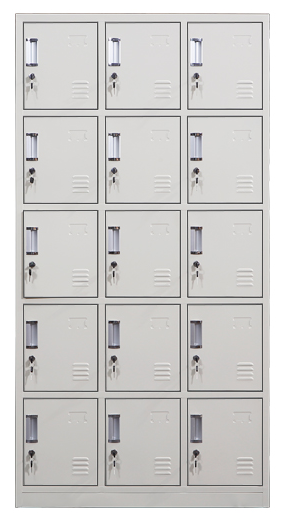 2钢制矮柜1000*450*900个1. 基材：宝钢一级冷轧钢板，料厚：门板不小于1.0mm（喷涂后不小于1.1mm）；背板不小于0.7mm（喷涂后不小于0.8mm）2. 产品工艺：无缝焊接，高温静电喷涂，质量要求达到无裂缝折痕，表面光滑平整；3. 粉料：热固性粉末                    4、锁具采用优质锁具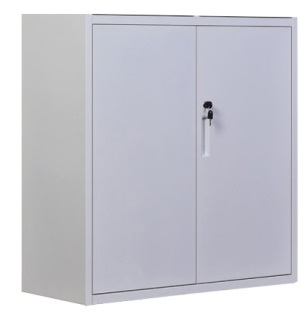 3钢制办公桌1600*700*750张1. 基材：宝钢一级冷轧钢板，料厚：门板不小于1.0mm（喷涂后不小于1.1mm）；背板不小于0.7mm（喷涂后不小于0.8mm）2. 产品工艺：无缝焊接，高温静电喷涂，质量要求达到无裂缝折痕，表面光滑平整；3. 粉料：热固性粉末                    4、锁具采用优质锁具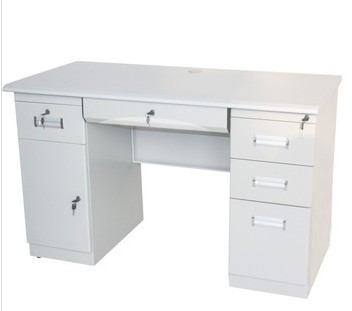 4钢制防静电工班椅1200*220*450按需增加防静电涂层把1. 主框架不小于35*35mm方管壁厚不小于1.2mm，椅面采不小于25mm厚密度板，表面贴防火板；2. 产品工艺：无缝焊接，高温静电喷涂，质量要求达到无裂缝折痕，表面光滑平整；3. 粉料：热固性粉末　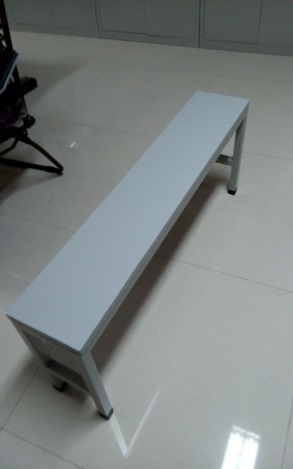 5钢制防静电工班桌1600*700*750按需增加防静电涂层张1. 主框架采用不小于35*35mm方管壁厚不小于1.2mm，桌面采用不小于25mm厚密度板，表面贴防火板，2. 产品工艺：欧美无缝焊接，高温静电喷涂，质量要求达到无裂缝折痕，表面光滑平整；3. 粉料：热固性粉末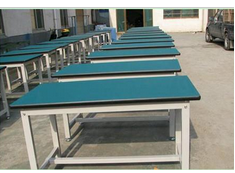 6钢制高柜（无玻璃）900*420*1800个1. 基材：宝钢一级冷轧钢板，料厚：门板不小于1.0mm（喷涂后不小于1.1mm）；背板不小于0.7mm（喷涂后不小于0.8mm）2. 产品工艺：无缝焊接，高温静电喷涂，质量要求达到无裂缝折痕，表面光滑平整；3. 粉料：热固性粉末                    4、锁具采用优质锁具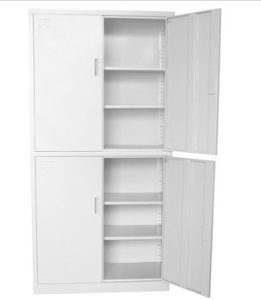 7钢制高柜（有玻璃）850*420*1800个1. 基材：宝钢一级冷轧钢板，料厚：门板不小于1.0mm（喷涂后不小于1.1mm）；背板不小于0.7mm（喷涂后不小于0.8mm）2. 产品工艺：无缝焊接，高温静电喷涂，质量要求达到无裂缝折痕，表面光滑平整；3. 粉料：热固性粉末                    4、锁具采用优质锁具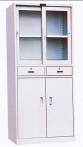 8钢制货架1000*450*2100个1. 立柱、横梁采用2.0厚冷轧钢板；搁板采用Φ5mm钢丝网片结构
3. 产品工艺：欧美无缝焊接，高温静电喷涂，质量要求达到无裂缝折痕，表面光滑平整；
4. 粉料：热固性粉末                    　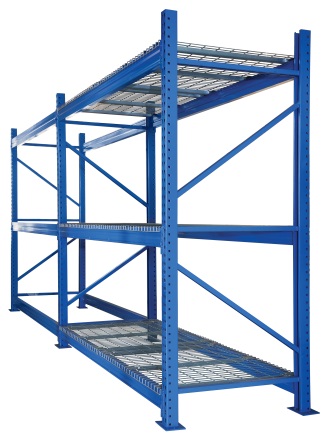 9更衣柜（单门）450*600*2000个1. 基材：宝钢一级冷轧钢板，料厚：门板不小于1.0mm（喷涂后不小于1.1mm）；背板不小于0.7mm（喷涂后不小于0.8mm）2. 产品工艺：无缝焊接，高温静电喷涂，质量要求达到无裂缝折痕，表面光滑平整；3. 粉料：热固性粉末                    4、锁具采用优质锁具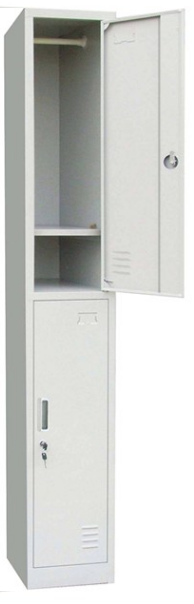 10更衣柜（三门）900*500*1800个1. 基材：宝钢一级冷轧钢板，料厚：门板不小于1.0mm（喷涂后不小于1.1mm）；背板不小于0.7mm（喷涂后不小于0.8mm）2. 产品工艺：无缝焊接，高温静电喷涂，质量要求达到无裂缝折痕，表面光滑平整；3. 粉料：热固性粉末                    4、锁具采用优质锁具5.柜内隔三层，上层可放帽子，下层鞋子，中间挂衣服　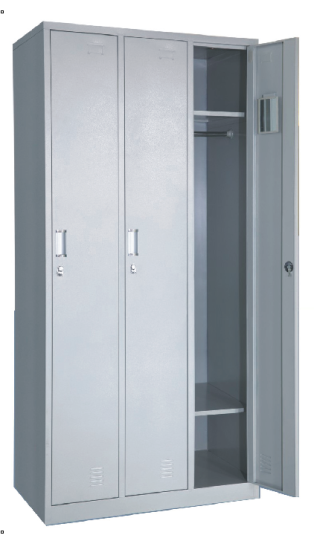 11更衣室长凳1800*370*470把1. 主框架采用不小于35*35mm方管壁厚不小于1.2mm，凳面软包，底板采用不小于20mm密度板，上铺高回弹海棉，外包仿皮。2. 产品工艺：欧美无缝焊接，高温静电喷涂，质量要求达到无裂缝折痕，表面光滑平整；3. 粉料：热固性粉末　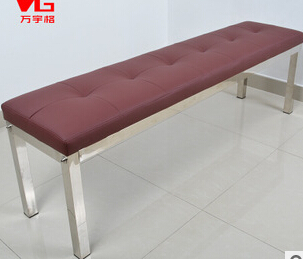 12五节文件柜390*850*360*5节组1. 基材：宝钢一级冷轧钢板，料厚：门板不小于1.0mm（喷涂后不小于1.1mm）；背板不小于0.7mm（喷涂后不小于0.8mm）2. 产品工艺：无缝焊接，高温静电喷涂，质量要求达到无裂缝折痕，表面光滑平整；3. 粉料：热固性粉末                    4、锁具采用优质锁具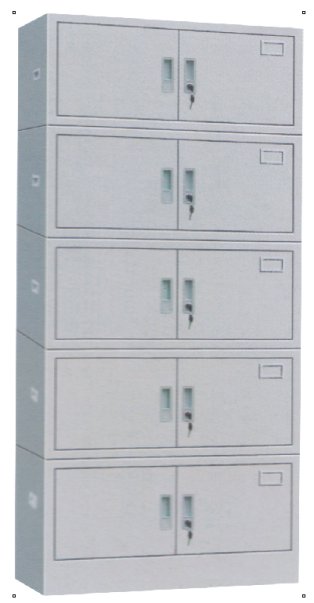 13工具存放柜900*420*1800个1. 基材：宝钢一级冷轧钢板，料厚：门板不小于1.0mm（喷涂后不小于1.1mm）；背板不小于0.7mm（喷涂后不小于0.8mm）2. 产品工艺：无缝焊接，高温静电喷涂，质量要求达到无裂缝折痕，表面光滑平整；3. 粉料：热固性粉末                    4、锁具采用优质锁具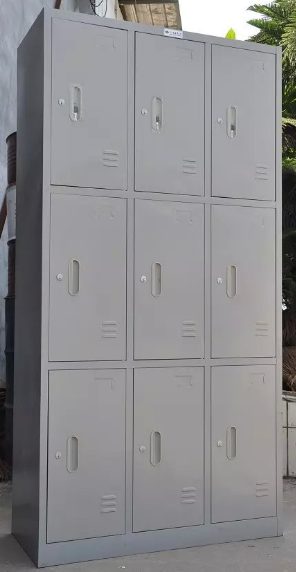 14活动柜宽390*高620*深520三层抽屉，可放置桌下，带滑轮个1. 基材：宝钢一级冷轧钢板，料厚：门板不小于1.0mm（喷涂后不小于1.1mm）；背板不小于0.7mm（喷涂后不小于0.8mm）2. 产品工艺：无缝焊接，高温静电喷涂，质量要求达到无裂缝折痕，表面光滑平整；3. 粉料：热固性粉末                    4、锁具采用优质锁具5、脚轮采用万向尼龙轮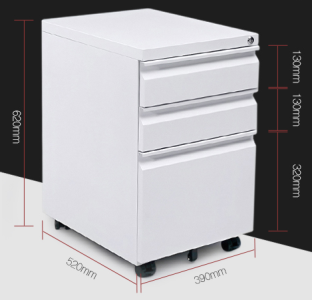 序号品名规格型号单位3号线一期宁奉线合计1储物柜900*400*1800个15152钢制矮柜1000*450*900个16163钢制办公桌1600*700*750张334钢制防静电工班椅1200*220*450把20205钢制防静电工班桌1600*700*750张20206钢制高柜（无玻璃）900*420*1800个2040607钢制高柜（有玻璃）850*420*1800个2030508钢制货架1000*450*2100个431001439更衣柜（单门）450*600*2000个20406010更衣柜（三门）900*500*1800个202011更衣室长凳1800*370*470把303012五节文件柜390*850*360*5节组404013工具存放柜900*420*1800个303014活动柜390*620*520
三层，可放置桌下，带滑轮个2020合计合计合计合计103424527